Виды схематических композиционных построенийИзучение любого вида росписи начинается от простого к сложному. Чтобы лучше прочувствовать выполнение растительно-травочного орнамента, следует изучить виды композиций и схемы их построений. В схематических построениях композиций цветы изображаются – кружочками, а листья – треугольниками.Композиционное построение выбирается в зависимости от формы и размера изделия.Композиционное построение «по прямой» ведущей линииЭтот вид композиционного построения применяется на изделиях с узким полем росписи или на крышках изделий. - измерьте высоту и длину поля росписи;- разделить поле росписи на четное количество частей (2, 4, 6, 8…). Ведущая линия, цветы и литья в орнаментальной полосе располагаются горизонтально. 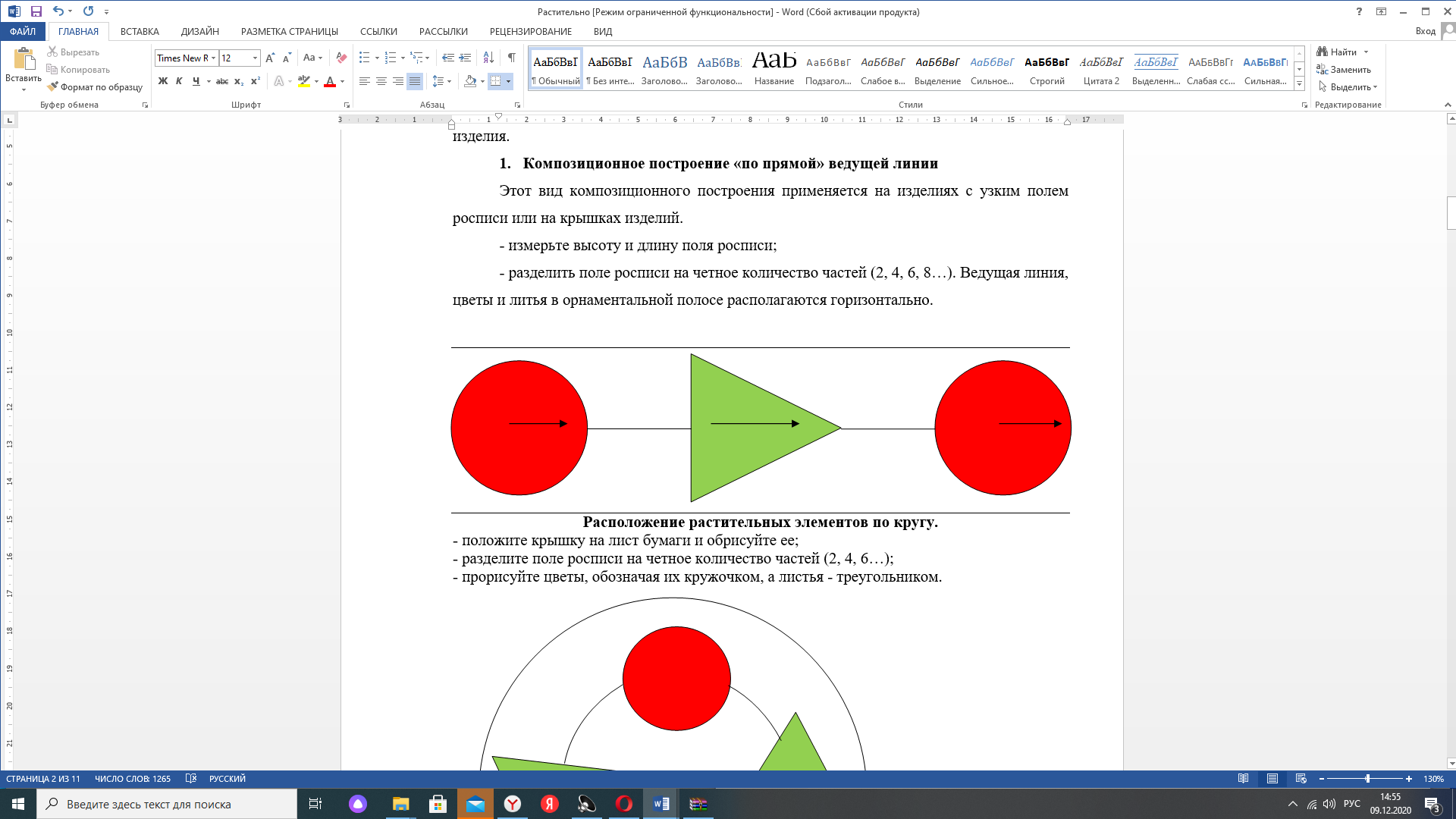 Расположение растительных элементов по кругу.- положите крышку на лист бумаги и обрисуйте ее;- разделите поле росписи на четное количество частей (2, 4, 6…);- прорисуйте цветы, обозначая их кружочком, а листья - треугольником.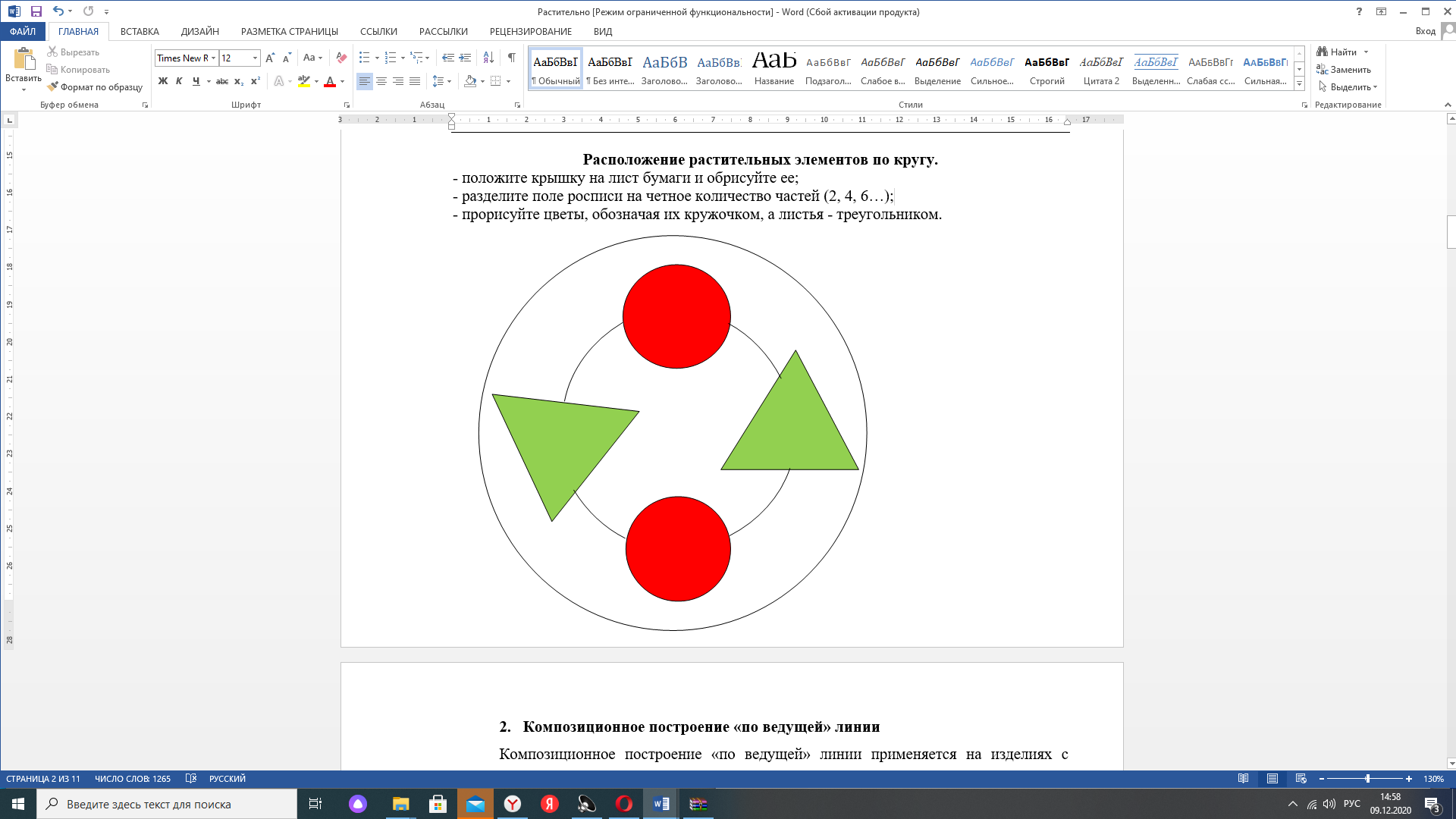 Композиционное построение «по ведущей» линииКомпозиционное построение «по ведущей» линии применяется на изделиях с небольшим полем росписи: сахарницы, солонки, чашки и др.- измерьте высоту и длину поля росписи;- разделите поле росписи четное количество частей (2, 4, 6…);- обозначьте слегка карандашом ведущие линии (криули) по полю росписи;- обозначьте цветы - кружочком, листья - треугольником1 вариант (цветы и листья расположены на ведущей линии)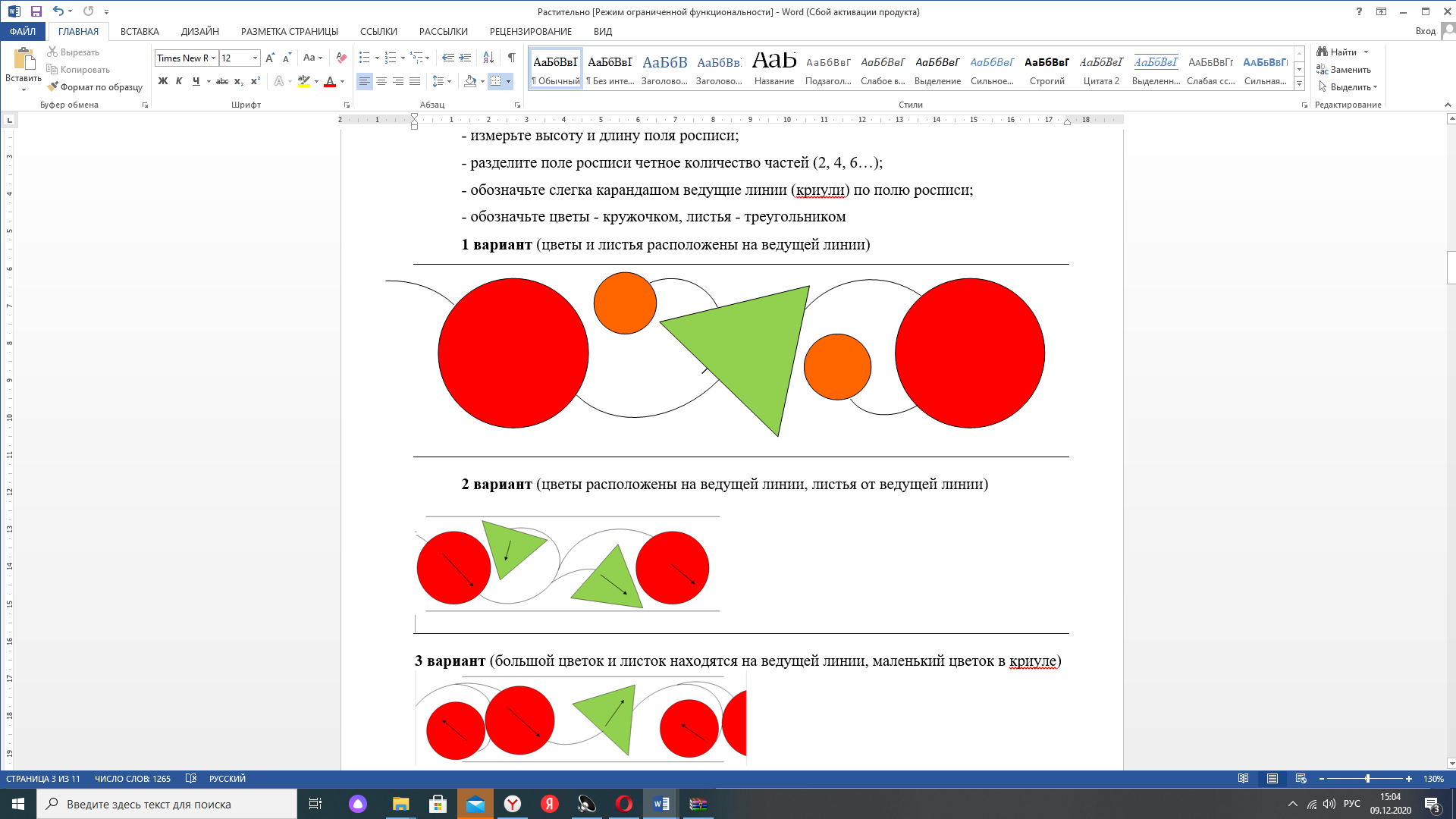 	2 вариант (цветы расположены на ведущей линии, листья от ведущей линии)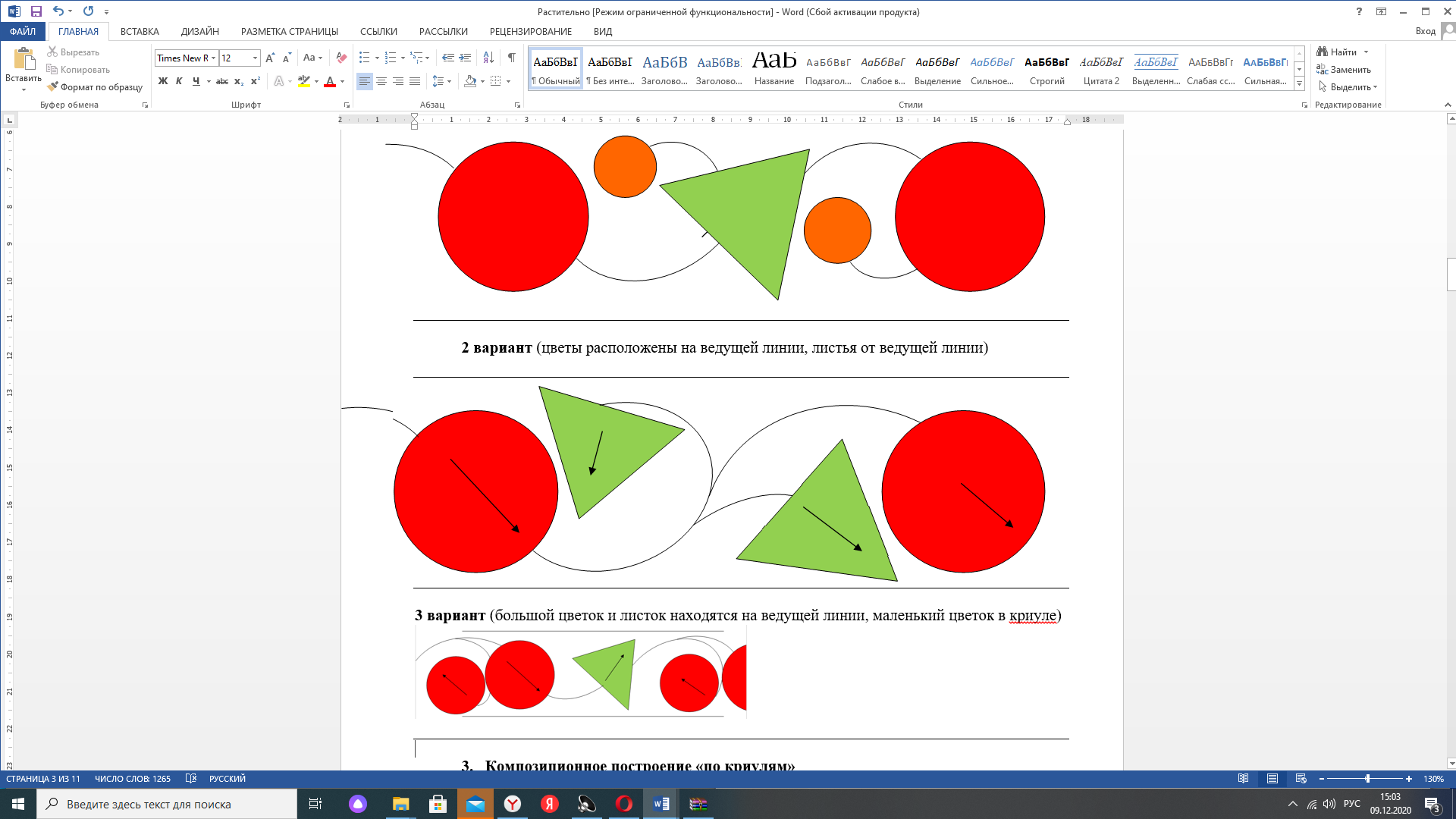 3 вариант (большой цветок и листок находятся на ведущей линии, маленький цветок в криуле)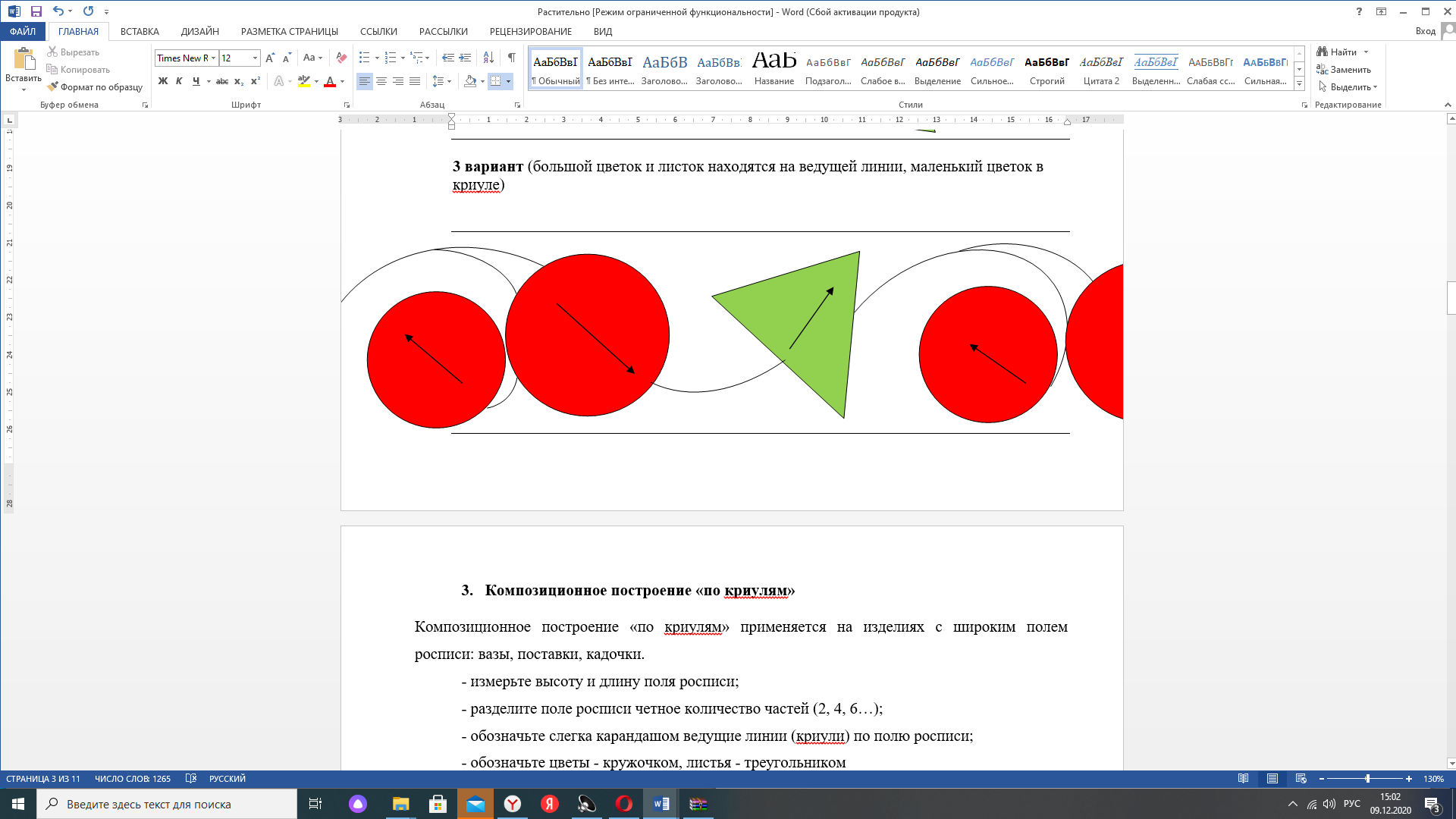 Композиционное построение «по криулям»Композиционное построение «по криулям» применяется на изделиях с широким полем росписи: вазы, поставки, кадочки.- измерьте высоту и длину поля росписи;- разделите поле росписи четное количество частей (2, 4, 6…);- обозначьте слегка карандашом ведущие линии (криули) по полю росписи;	- обозначьте цветы - кружочком, листья - треугольником1 вариант (цветы располагаются в криуле, листья и бутоны от ведущей линии)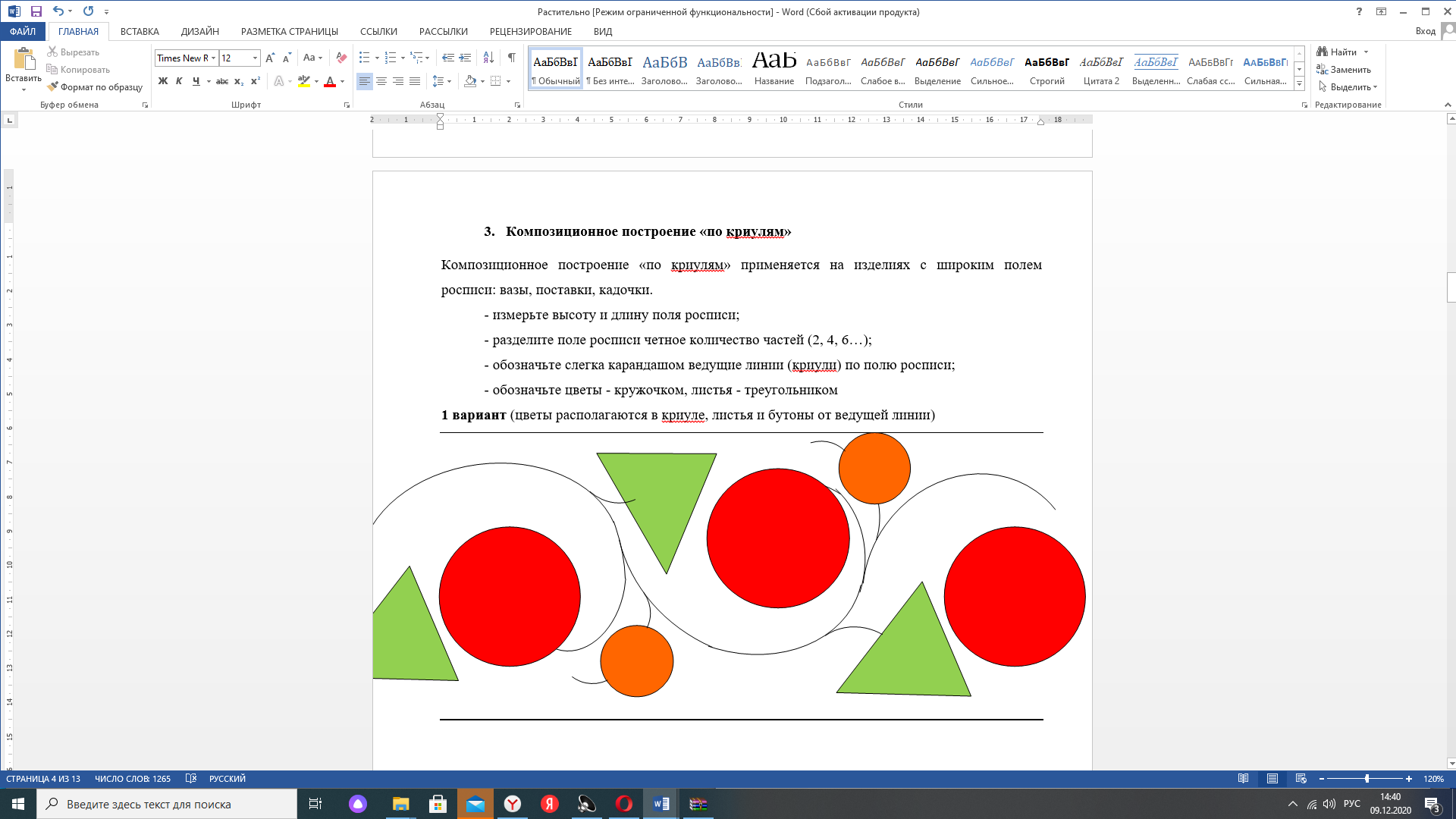 2 вариант (в криуле расположены два цветка и листок, от ведущей линии листок и бутоны)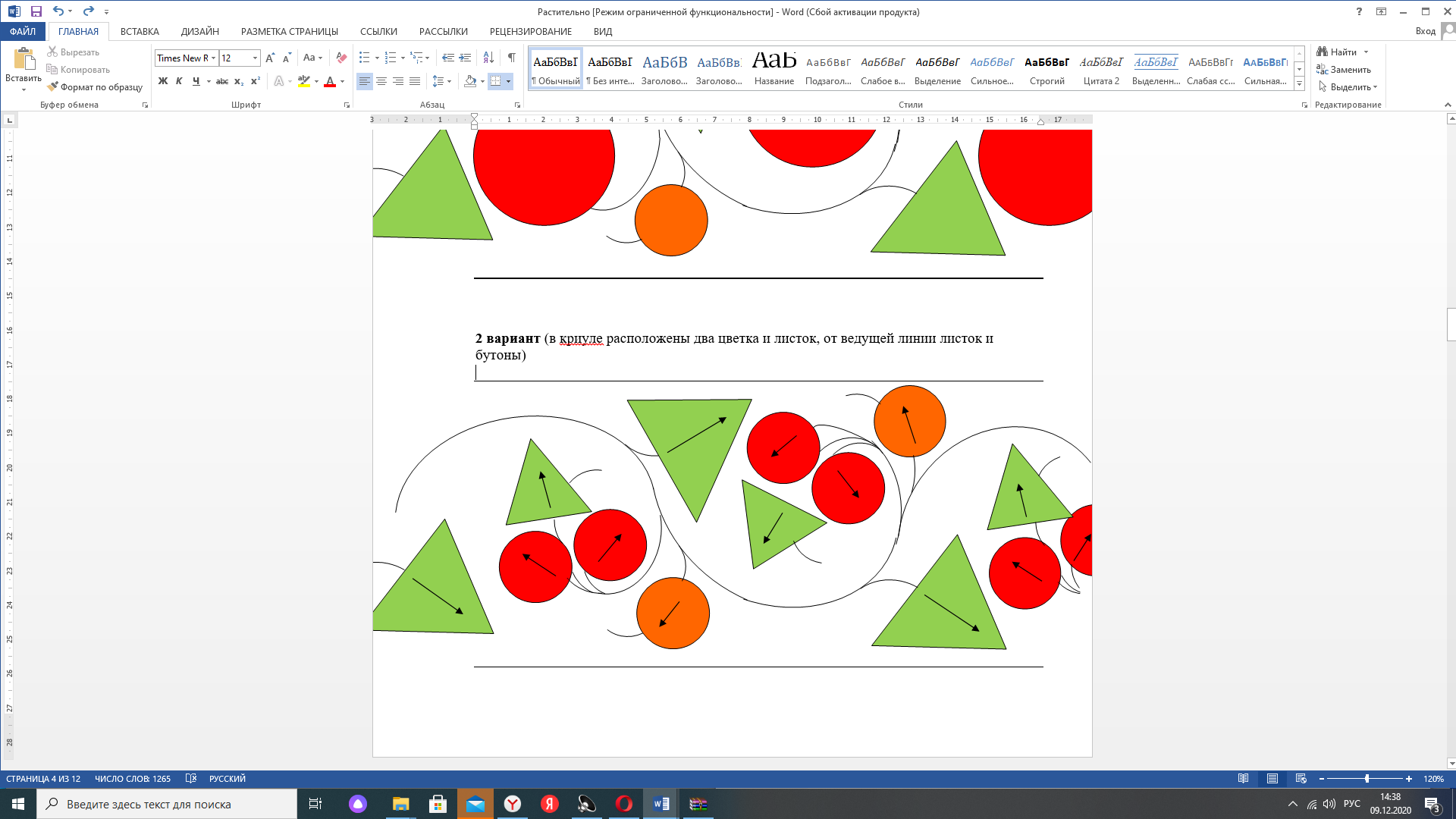 Композиционное построение «веточка»Композиционное построение «веточка» применяется на изделиях с высоким полем росписи вазы, поставки, кадочки, а также на плоских изделиях, таких как панно, тарелки, разделочные доски. Ведущие линии в композиционном построении «веточка» строятся вертикально вверх.- измерьте высоту и длину поля росписи;- разделите поле росписи четное количество частей (2, 4, 6…);- обозначьте слегка карандашом ведущие линии (криули) по полю росписи;	- обозначьте цветы - кружочком, листья – треугольником.1 вариант (цветы расположены на ведущей линии и смещены в центр композиции)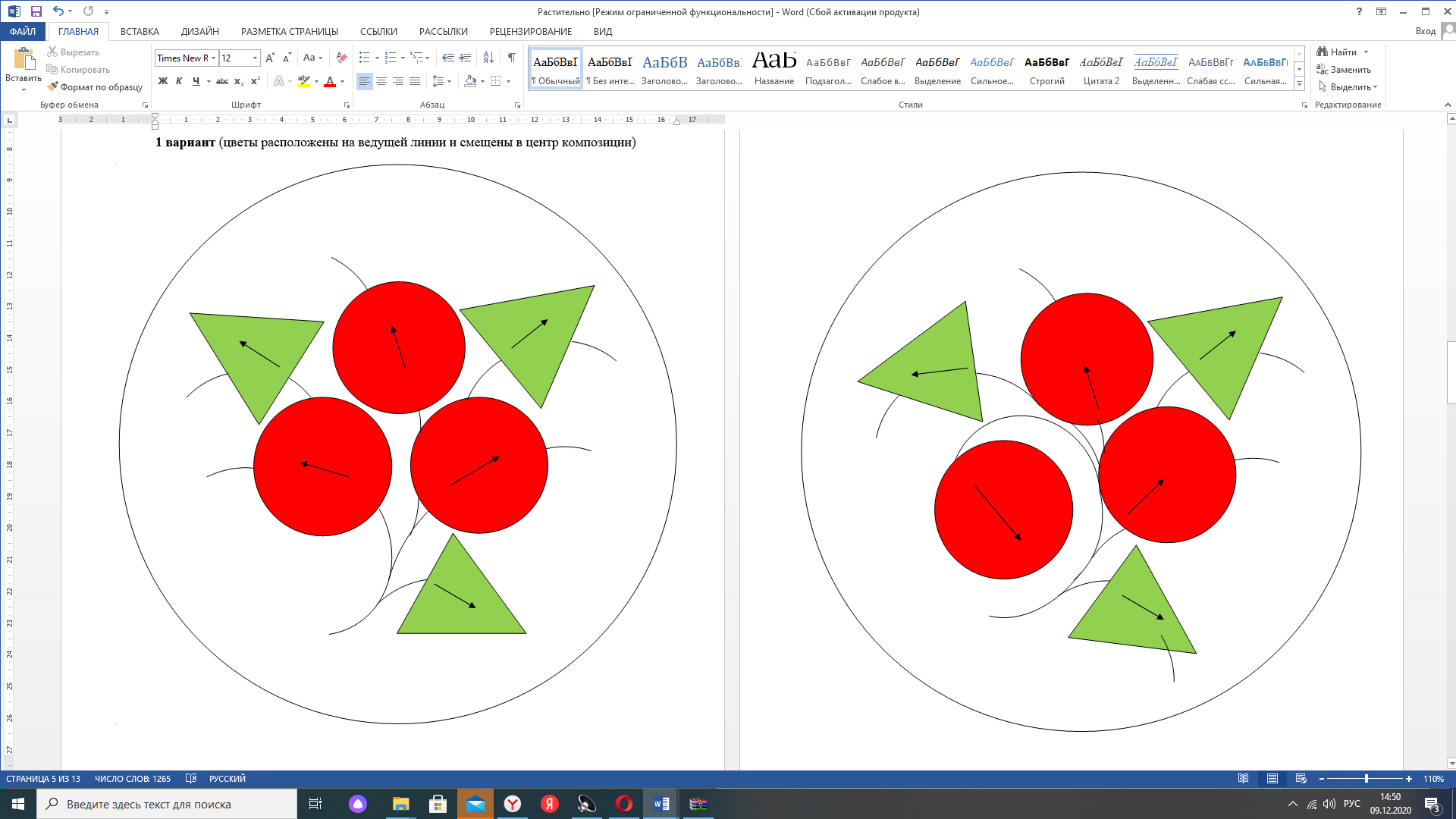 2 вариант (один из цветов находится в криуле, остальные на ведущей линии)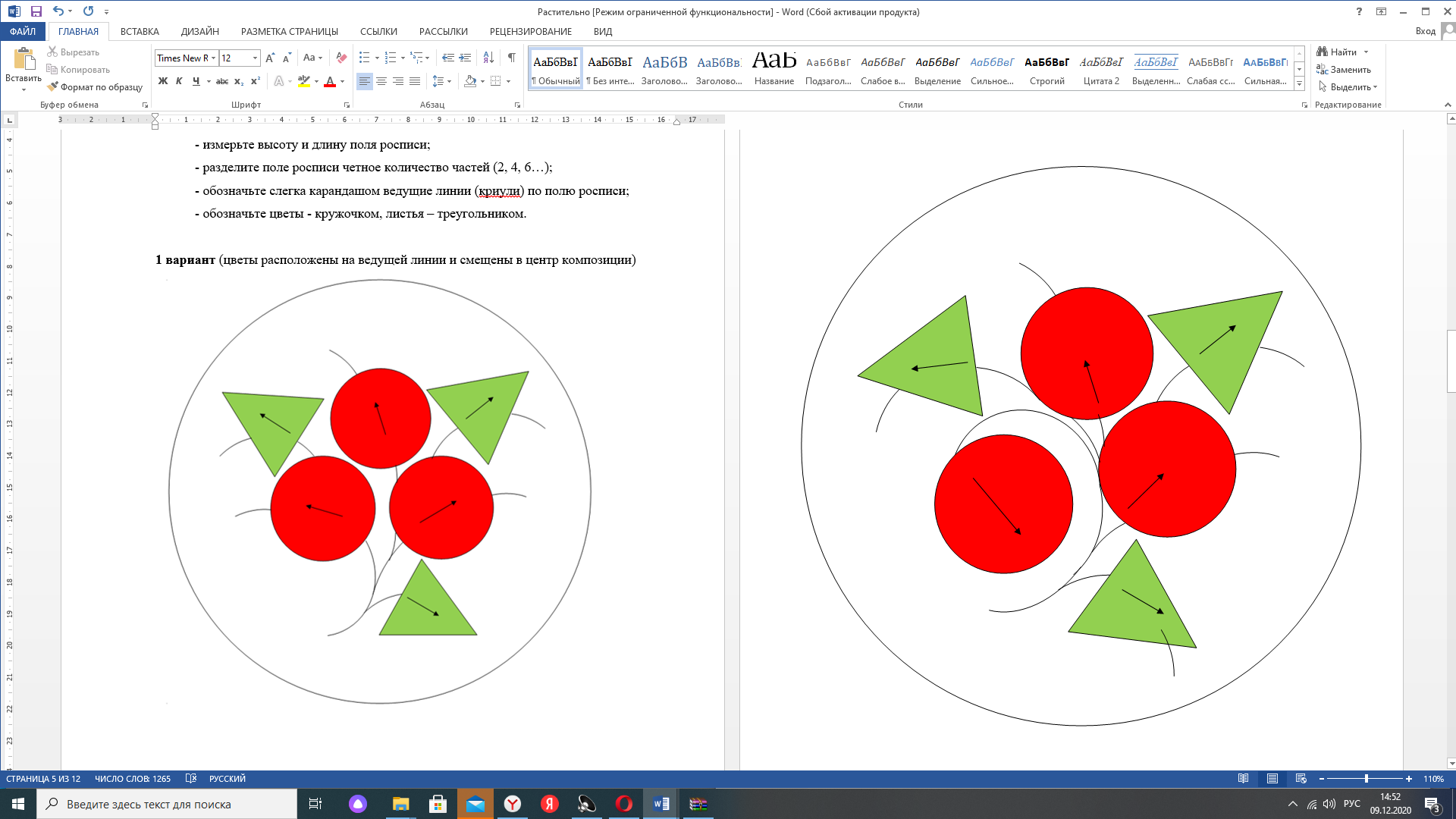 3 вариант (все три цветка расположены в криуле)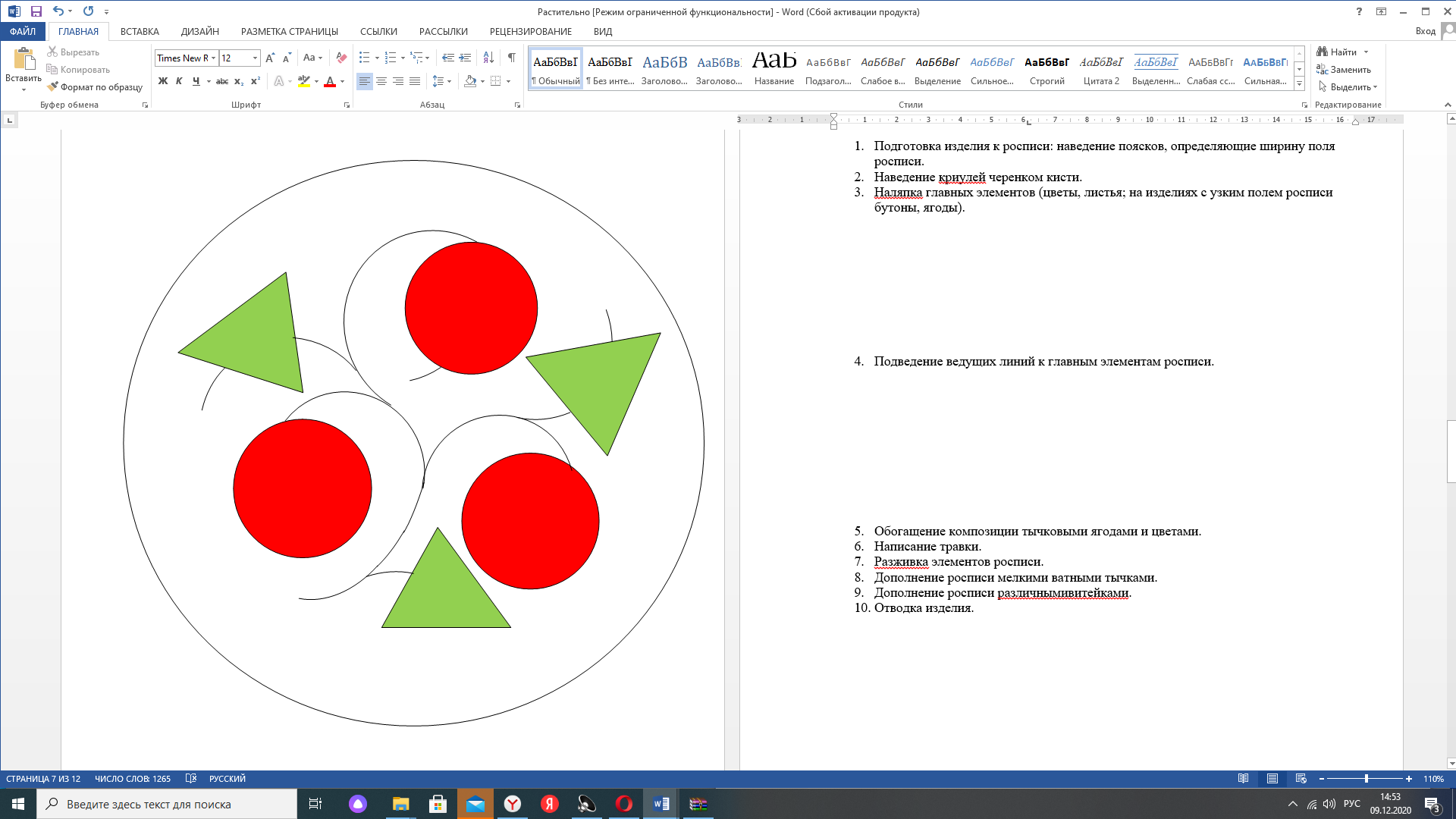 